PLAN  PRACY DLA KL. I AS  - 20.04.20 r.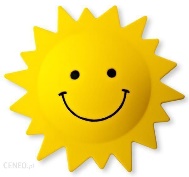                                                     Dzień dobry moi  Drodzy  I  szanowni Rodzice!  15. DZIEŃ PRACY (poniedziałek) Temat: Utrwalamy  pisownię  wyrazów z dwuznakiem Sz, sz. Ćwiczymy dodawanie z przekroczeniem progu dziesiątkowego w zakresie 20 w oparciu o rysunek.Edukacja polonistyczna: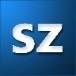   - Mam nadzieję, że pamiętasz, co to jest dwuznak?/  Dwie litery a jedna głoska to dwuznak  np.   - Podziel na głoski i litery  według wzoru:                                                             Pamiętaj sz to 2 litery, a 1 głoska.Otwórz Podręcznik polonistyczny - str. 45.   - Przeczytaj tekst „ Szybka trasa ” z podziałem na role  i odpowiedz na pytanie: Jaką umowę zawarła mama ze Szczepanem i co musi on zrobić, żeby jej dotrzymać ?Otwórz Ćwiczenia Kaligrafia – str. 64 – 65- Ćwicz pisanie, a na końcu przeczytaj, to co zostało napisane przez Ciebie.                Na pewno nie będzie to trudne dla Ciebie, bo już znasz te literki. Postaraj się pisać starannie!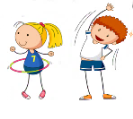                               Czas na ruch:  wstań z krzesła i przypomnij sobie nasz układ ruchowy „ Jedenastka” i powtórz go kilka razy.                                                                                                                                                                       Edukacja matematyczno- przyrodnicza:                                                                                                                               -  W piątek poznaliście nowy sposób dodawania, a dzisiaj spróbujesz go poćwiczyć i utrwalić. Otwórz Ćwiczenia matematyczne  – str. 37.                                                                                                                                                                                                                                                                    -  Rozwiązuj ćw.1, 2, 3,  dokładnie przyglądając się rysunkom. Poproś rodziców o sprawdzenie.Edukacja informatyczna:                                                                                                                           Poćwicz umiejętności komputerowe wchodząc na stronę / z pomocą R. 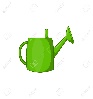 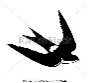 /https://epodreczniki.pl/wczesnoszkolna/KL1_ORE_V9_WIOSNA_1_3_22_111_p1         Blok 23            Blok 24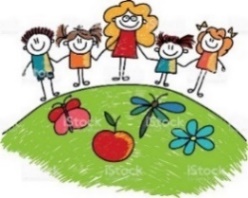 Pozdrawiam Was i Rodziców !Wasz  wychowawca - p. Margareta Paruszewskawyraz       litery     głoskiszelki           6         5szafaszalik  szyszka